PENGGUNAAN MEDIA GAMBAR SEBAGAI SUMBER BELAJARUPAYA UNTUK MENINGKATKAN PRESTASI BELAJAR SISWASEKOLAH DASAR KELAS VPenelitian Tindakan Kelas pada Ilmu Pengetahuan Sosial Pokok Bahasan Keanekaragaman Budaya di Indonesia dengan Penggunaaan Media Gambar di SD Negeri Manoko Cikahuripan Kec. Cikahuripan Kab. Lembang Bandung BaratSKRIPSIDIAJUKAN UNTUK MELENGKAPI SALAH SATU SYARATUJIAN SIDANG SARJANA PENDIDIKAN OlehMOMON IMANUDIN085060183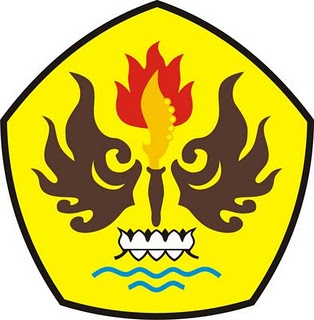 PROGRAM STUDI PENDIDIKAN GURU SEKOLAH DASARFAKULTAS KEGURUAN DAN ILMU PENDIDIKANUNIVERSITAS PASUNDANBANDUNG2012